«Основы безопасности жизнедеятельности ребенка»Памятка для родителей 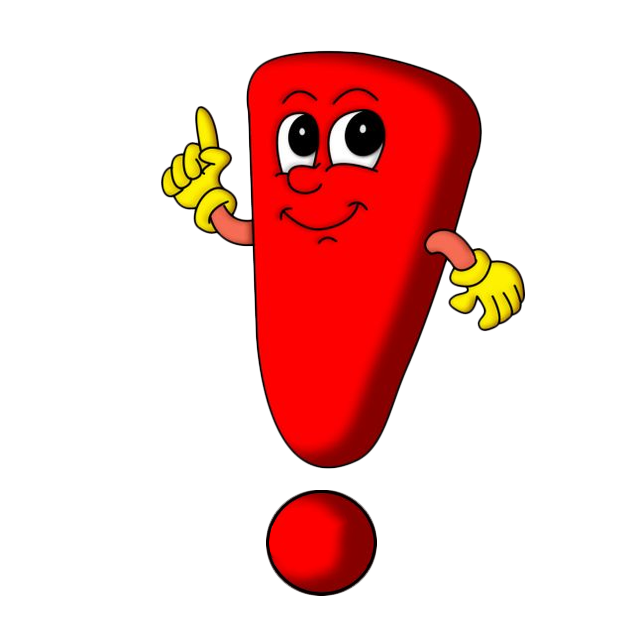 Опасность – центральное понятие безопасности жизнедеятельности, она носит скрытый характер. Признаками, определяющими опасность, являются:угроза для жизни, возможность нанесения ущерба здоровью, нарушение условий нормального функционирования органов и систем человека.Можно выделить ряд опасностей, связанных с местом пребывания ребенка: опасности дома;опасности на дороге и на улице, опасности в природе, опасности в общении с незнакомыми людьми.Именно от осведомленности и опыта в большей степени зависит способность людей к безопасному существованию в окружающей среде.Для того, чтобы обеспечить безопасность ребёнка взрослым необходимо предпринять ряд мер и строго придерживаться основных требований безопасности. В первую очередь с ребёнком нужно проводить постоянную разъяснительную работу, используя примеры и всё то, что поможет ребёнку понять, какие ситуации бывают опасными, как поступить, попав в них и как их избежать. Учёба пойдёт впустую, если не учитывать и особенности детской психики, которая противится формам «запрещено», «нельзя», «ты обязан» и т.д. Лучше действуют формулы типа: «Давай учиться вместе, помоги мне избавиться от беспокойства за тебя». Ситуации следует проверять в игровой форме, а объяснения лучше подкреплять доступными примерами. Второе – родителям необходимо создать ребёнку благоприятные условия, используя всевозможные защитные механизмы, приспособления и соблюдая самим правила пожарной безопасности.Еще одно из главных условий безопасности ребенка — это его к вам доверие. Что бы с ним не случилось, он должен знать: папа и мама всегда помогут, и не бояться ничего вам рассказывать. Будьте в курсе того, кто окружает вашего ребенка в школе, на детской площадке или в секции. Если ребенок кажется подавленным, расстроенным, осторожно расспросите его, дайте понять, что он всегда может рассчитывать на вашу защиту и поддержку.Ребёнок один дома или на улицеВ связи с различными обстоятельствами родителям иногда приходится оставлять детей дома одних. Ребенок должен чётко уяснить: не все взрослые желают ему добра. Он не должен никогда и никому открывать входную дверь, если об этом заранее не предупредят родители или сообщать незваным гостям о том, что дома нет взрослых. Вы должны написать на бумаге три основных телефона: пожарной, скорой помощи и милиции. Кроме трёх основных телефонов ваш ребёнок должен знать телефоны ваших соседей, друзей, рабочие телефоны родителей, чтобы в случае опасности он мог связаться с вами или вашими друзьями по телефону.Обязательно выучите с ребёнком, как его зовут (имя, фамилия), как зовут родителей (имя отчество), где он живёт (полный адрес). Эти знания ему пригодятся, если он окажется в беде, (потерялся или дома случился пожар, или кто-то ломится в дверь). Объясните, что этими знаниями он должен воспользоваться в перечисленных ситуациях, но ни в коем случае не рассказывать случайным людям, которые заговорили с ним во время прогулки или в транспорте.Уходя из дома, проверьте: не оставили ли вы включённой воду или газ, выключили ли вы электронагревательные приборы, уберите все предметы, которыми может пораниться ваш ребёнок, закройте окна.
Закрывая дверь, попросите ребёнка накинуть цепочку, и после вашего возвращения он её снимет только тогда, когда вы, открыв дверь ключом, чётко скажете: «Это мама (папа)!». Не надейтесь, что, захлопнув дверь, вы её закрыли, не поленитесь повернуть ключ в замке. Объясните ребёнку, что если кто-то пытается взломать вашу дверь, он должен тут же позвонить в милицию, а затем соседям или знакомым, которые живут поблизости. Уходя в вечернее время, не забудьте включить свет в комнатах, это отпугнёт злоумышленников, и вашему ребёнку будет не страшно одному. Если вы живёте на первых этажах, зашторьте окна. Если кто-то стучится к вам в окно, ваш ребёнок должен громко кричать: «Папа! Папа! Иди сюда» и ни в коем случае не подходить к окну. Обязательно организуйте ребёнку интересный досуг.Вот какие правила поведения могут пригодиться в разговоре о безопасности на улице: 1. Не стоит уходить далеко от дома. Лучше гулять в пределах видимости своего дома, в светлое время суток; вовремя возвращаться домой. 2. Нельзя разговаривать с незнакомыми людьми, рассказывать им о себе.3. Не следует принимать предложенное незнакомым человеком угощение. Научите ребёнка вежливо отказать, например, «Спасибо, мы только пообедали» и уйти. Объясните ребёнку, что угощение может оказаться непригодным, отравленным или просто послужить поводом для знакомства. 4. Никогда и никуда не следует ходить с незнакомыми людьми, что бы те не говорили и чего бы не сулили. Вот какие фразы обычно произносят злоумышленники:- «Твоя мама (твой папа) стоит за углом этого дома, она попросила взять и отвести тебя к ней».- «Твоя мама (твой папа) позвонила мне и попросила отвести тебя ко мне в гости, а потом она заберет тебя».- «Твоя мама (твой папа) просила сводить тебя в кино, там сейчас такой хороший детский фильм показывают» и т.д.Необходимо объяснить, что мама или папа обязательно предупредят его заранее о предстоящей прогулке, поездке, событии и др.5. Нельзя ходить в гости к друзьям, одноклассникам, не спросив разрешения родителей.6. Жизненно важно соблюдать правила дорожного движения.7. В случае опасности не нужно стесняться защищаться и громко звать на помощь. Часто не только отсутствие находчивости, зажатость, но и хорошее воспитание мешает детям действовать решительно в минуту опасности. Ребёнку следует иметь представление о том, что и воспитанный человек должен уметь постоять за себя. Как обезопасить пространство на кухне.По статистике именно на кухне происходит больше всего несчастных случаев с детьми. Причем количество травм средней тяжести примерно равно тяжелым случаям. К сожалению, нередко на кухне случаются и трагедии. Чтобы ничего подобного не произошло с вашим ребенком, необходимо соблюдать элементарные правила безопасности.Все моющие, чистящие средства и другие химикаты храните в недоступном для ребенка месте – под замком или на верхних полках. Неудобно, но зато ребенок не отравится химией. Чтобы ребенок не смог крутить регуляторы пламени на плите или и включать конфорки, воспользуйтесь специальным блоком для плиты.На шкафы и тумбочки, которые крайне нежелательно открывать ребенку, надо повесить блок для дверок.Все сыпучие продукты уберите на верхние полки.Уберите столовые приборы в недосягаемое для ребенка место.Полиэтиленовые пакеты храните в недоступном месте.Спрячьте подальше спички, чтобы избежать пожаров и ожогов.Также держите мусорное ведро всегда закрытым, как не парадоксально, но для детей там много интересного.Выключате бытовую технику из сети, если вы ей не пользуетесь.Окна и балконы – опасность номер один.Будьте особенно внимательны, чтобы ребенок не забирался на подоконники и не выходил сам на балкон.  Возле окон и на балконе не должно быть ничего, на что можно забраться и встать на подоконник. Много трагических случаев из-за выпадения детей, облокотившихся на москитную сетку. Есть специальные детские ручки на окна и блокираторы открывания окон и балконных дверей детьми.ОтравленияБольшинство отравлений у детей происходит из-за родительского недосмотра. Отравлениям необходимо уделить внимание при обеспечении безопасности детей дома. Ни в коем случае не оставляйте на виду лекарства. Даже те препараты, которыми вы регулярно пользуетесь и держите под рукой, должны быть тщательно закрыты и не попадаться на глаза ребёнку. Избавьтесь от лекарств с истекшим сроком годности. Если вы обнаружили, что ваш ребенок "полакомился" красивыми вкусными таблеточками, дайте ребёнку обильное питье, вызовите рвоту и срочно обращайтесь к врачу, даже если это всего лишь витамины. Еще один источник отравлений – комнатные и садовые растения. Родителям важно соблюдать меры предосторожности и научить малыша не прикасаться к растениям без спроса, и уж тем более не тащить их в рот. Правда, листья большинства токсичных растений горькие на вкус, поэтому дети, разжевав их, чаще всего выплевывают, но иногда для тяжелого отравления и этого бывает достаточно. Если на руках, глазах или губах ребенка появились волдыри, распухания, краснота, постарайтесь определить, какое растение послужило причиной этого, и, если растение действительно ядовитое, немедленно обратитесь к врачу.АллергияДомашние животные и насекомые часто бывают источником всевозможных инфекций, паразитарных заболеваний, да и просто носителями аллергенов (окна желательно затянуть специальной сеткой от насекомых). Поэтому в комнате, где находится ребенок, не должно быть никаких животных. Даже если у вас в семье до появления малыша уже прижился какой-либо домашний питомец, откажитесь от него хотя бы до того времени, когда ребенок подрастет и адаптируется к окружающей среде. Это тем более необходимо сделать, если животное достаточно большое и агрессивное и может представлять физическую опасность для беззащитного ребёнка. Ведь животные порой так ревнивы! Не дожидайтесь трагической ситуации, жизнь ребенка важнее ваших увлечений! Помните, что еще один враг здоровья ребенка – это пыль, содержащая как болезнетворные микробы, так и всевозможные аллергены. Борьба с ней заключается не только в ежедневной влажной уборке гладких горизонтальных поверхностей, но и чистке с помощью пылесоса мягкой мебели, стен и даже мягких игрушек. Хорошо бы не поскупиться и приобрести воздухоочиститель, особенно если в вашем доме есть курильщики или домашние животные.ОжогиОсобенности детской анатомии и физиологии таковы, что кожа у детей тоньше и нежнее, чем у взрослых, имеет развитую кровеносную и лимфатическую сеть и, следовательно, обладает большей теплопроводностью. Эта особенность способствует тому, что воздействие химического или физического агента, который у взрослого вызывает лишь поверхностное поражение кожи, у ребенка приводит к глубокому ожогу. Для того, чтобы избежать ожогов у детей, которые чаще всего возникают в результате воздействия горячих жидкостей, пламени, раскаленных предметов, необходимо соблюдать следующие простые правила:не оставляйте детей без присмотра в тех местах, где они могут получить ожог. Наиболее опасными местами являются кухни, ванные, бойлерные и котельные помещения;ставьте кастрюли и сковороды на дальние конфорки или поворачивайте ручки посуды от края плиты, чтобы ребенок не мог до них дотянуться;держите горячие емкости (в том числе кофе, чай, суп) вне досягаемости ребенка.не подпускайте ребенка к зажжённой плите; особенно если на ней стоит чайник, кастрюля или сковорода с готовящейся едой;не ставьте посуду с горячей пищей на край стола, подверните углы скатерти, чтобы ребенок не мог дотянуться до них и уронить на себя, стоящие на столе предметы. Уберите на верхние полки емкости с едкими веществами, снабдите дверцы шкафов защелками. Обратите внимание: когда в кухне никого нет, дверь в нее должна быть заперта, замок должен находиться на недоступной ребенку высоте.  В комнате ребёнка нигде не должно быть открытой электропроводки. Все розетки должны быть исправны и закрыты специальными заглушками, не оставляйте свободным доступ к электронагревательным приборам. В воспитании детей неоспорима роль семьи. Каков эталон родителей, ориентированный на воплощение этой цели? Это - «идеальные родители», то есть строящие гармоничные взаимоотношения в семье на основе житейской мудрости, терпения, взаимопонимания, уважения, истины, красоты, добра.